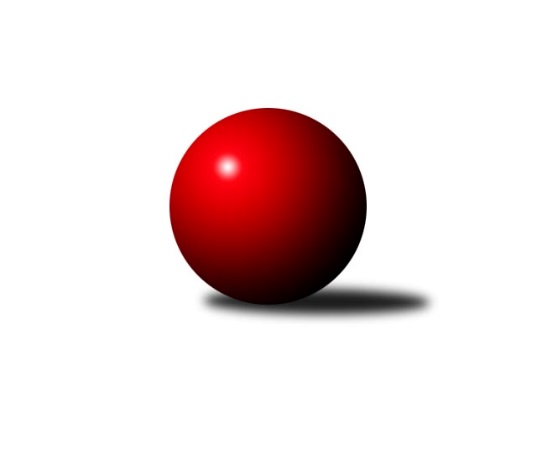 Č.10Ročník 2019/2020	24.11.2019Nejlepšího výkonu v tomto kole: 2747 dosáhlo družstvo: TJ Sokol Šanov BJihomoravský KP1 jih 2019/2020Výsledky 10. kolaSouhrnný přehled výsledků:TJ Lokomotiva Valtice B	- KC Hodonín	2:6	2522:2582	5.0:7.0	22.11.TJ Sokol Šanov B	- KK Sokol Litenčice	6:2	2747:2619	9.0:3.0	22.11.TJ Sokol Mistřín C	- SK Baník Ratíškovice C	5:3	2568:2485	6.0:6.0	23.11.KK Jiskra Čejkovice B	- TJ Sokol Vracov B	1:7	2439:2600	2.0:10.0	23.11.SK Kuželky Dubňany C	- SK Podlužan Prušánky B	3:5	2521:2529	7.5:4.5	24.11.TJ Jiskra Kyjov	- TJ Sokol Vážany	4:4	2609:2609	5.0:7.0	24.11.Tabulka družstev:	1.	KC Hodonín	10	9	0	1	57.5 : 22.5 	76.5 : 43.5 	 2628	18	2.	TJ Sokol Šanov B	10	8	1	1	55.5 : 24.5 	78.5 : 41.5 	 2590	17	3.	TJ Sokol Vážany	10	7	1	2	57.0 : 23.0 	80.0 : 40.0 	 2619	15	4.	SK Kuželky Dubňany C	10	6	1	3	42.0 : 38.0 	65.0 : 55.0 	 2501	13	5.	SK Podlužan Prušánky B	10	5	1	4	41.0 : 39.0 	59.0 : 61.0 	 2527	11	6.	KK Sokol Litenčice	10	4	2	4	44.0 : 36.0 	59.5 : 60.5 	 2505	10	7.	TJ Sokol Mistřín C	10	4	2	4	36.5 : 43.5 	55.5 : 64.5 	 2549	10	8.	TJ Jiskra Kyjov	10	4	1	5	37.5 : 42.5 	56.0 : 64.0 	 2559	9	9.	TJ Sokol Vracov B	10	4	0	6	37.5 : 42.5 	59.0 : 61.0 	 2556	8	10.	KK Jiskra Čejkovice B	10	3	0	7	27.5 : 52.5 	41.0 : 79.0 	 2437	6	11.	SK Baník Ratíškovice C	10	0	2	8	21.0 : 59.0 	42.0 : 78.0 	 2418	2	12.	TJ Lokomotiva Valtice B	10	0	1	9	23.0 : 57.0 	48.0 : 72.0 	 2466	1Podrobné výsledky kola:	 TJ Lokomotiva Valtice B	2522	2:6	2582	KC Hodonín	Josef Vařák	 	 184 	 233 		417 	 1:1 	 407 	 	186 	 221		Michal Tušl *1	Martina Kapustová	 	 216 	 198 		414 	 0:2 	 447 	 	233 	 214		Jakub Toman	Robert Gecs	 	 200 	 222 		422 	 1:1 	 431 	 	212 	 219		Radovan Kadlec	Eduard Jung	 	 216 	 206 		422 	 0:2 	 448 	 	232 	 216		Josef Toman	Vladimír Čech	 	 229 	 188 		417 	 1:1 	 432 	 	219 	 213		Radek Kříž	Roman Krůza	 	 220 	 210 		430 	 2:0 	 417 	 	208 	 209		Michal Zdražilrozhodčí:  Vedoucí družstevstřídání: *1 od 50. hodu Aleš ZálešákNejlepší výkon utkání: 448 - Josef Toman	 TJ Sokol Šanov B	2747	6:2	2619	KK Sokol Litenčice	Ivan Torony	 	 193 	 220 		413 	 0:2 	 465 	 	223 	 242		Monika Zapletalová	Jaroslav Klimentík	 	 227 	 227 		454 	 2:0 	 420 	 	218 	 202		Lenka Štěrbová	Petr Kesjár	 	 231 	 258 		489 	 2:0 	 430 	 	210 	 220		Luděk Zapletal	Ladislav Kacetl	 	 248 	 247 		495 	 2:0 	 421 	 	209 	 212		Kateřina Kravicová	Radek Vrška	 	 227 	 229 		456 	 2:0 	 423 	 	203 	 220		Josef Smažinka	Michal Stieranka	 	 225 	 215 		440 	 1:1 	 460 	 	220 	 240		Roman Blažekrozhodčí: Nejlepší výkon utkání: 495 - Ladislav Kacetl	 TJ Sokol Mistřín C	2568	5:3	2485	SK Baník Ratíškovice C	Martina Miškeříková	 	 209 	 202 		411 	 0:2 	 472 	 	240 	 232		Jakub Mecl	Vladislav Kozák	 	 232 	 233 		465 	 2:0 	 410 	 	219 	 191		Kristýna Košuličová	Radim Holešinský	 	 240 	 185 		425 	 1:1 	 402 	 	199 	 203		Václav Koplík *1	Petr Khol *2	 	 195 	 208 		403 	 0:2 	 422 	 	209 	 213		Martin Švrček	Milan Peťovský	 	 214 	 231 		445 	 2:0 	 358 	 	166 	 192		Tomáš Pokoj	Pavel Měsíček	 	 229 	 190 		419 	 1:1 	 421 	 	232 	 189		Karel Meclrozhodčí: Ivan Blahastřídání: *1 od 51. hodu Tomáš Koplík st., *2 od 51. hodu Roman ŠťastnýNejlepší výkon utkání: 472 - Jakub Mecl	 KK Jiskra Čejkovice B	2439	1:7	2600	TJ Sokol Vracov B	Pavel Dolinajec	 	 228 	 205 		433 	 1:1 	 463 	 	221 	 242		Martin Bílek	Tomáš Mrkávek	 	 209 	 203 		412 	 1:1 	 405 	 	194 	 211		Jaroslav Konečný	Hana Majzlíková	 	 169 	 209 		378 	 0:2 	 409 	 	193 	 216		Martina Nejedlíková	Jiří Fojtík	 	 187 	 194 		381 	 0:2 	 406 	 	200 	 206		Richard Juřík	Vladimír Stávek	 	 208 	 203 		411 	 0:2 	 473 	 	214 	 259		Vítězslav Nejedlík	Zdeněk Burian	 	 204 	 220 		424 	 0:2 	 444 	 	219 	 225		Stanislav Kočírozhodčí: Zdeněk BurianNejlepší výkon utkání: 473 - Vítězslav Nejedlík	 SK Kuželky Dubňany C	2521	3:5	2529	SK Podlužan Prušánky B	Jan Blahůšek	 	 218 	 215 		433 	 0:2 	 476 	 	228 	 248		Michal Šimek	František Fialka	 	 184 	 212 		396 	 1:1 	 446 	 	238 	 208		Jiří Novotný	Pavel Antoš	 	 209 	 200 		409 	 1:1 	 415 	 	218 	 197		Sára Zálešáková	Zdeněk Jurkovič	 	 206 	 206 		412 	 1.5:0.5 	 391 	 	206 	 185		Alena Kristová	Ladislav Teplík	 	 219 	 206 		425 	 2:0 	 376 	 	193 	 183		Pavel Flamík	Martin Mačák	 	 221 	 225 		446 	 2:0 	 425 	 	204 	 221		Michal Pálkarozhodčí: Nejlepší výkon utkání: 476 - Michal Šimek	 TJ Jiskra Kyjov	2609	4:4	2609	TJ Sokol Vážany	Vít Mišurec	 	 251 	 252 		503 	 2:0 	 431 	 	226 	 205		Radim Kroupa	Radek Jurčík	 	 202 	 204 		406 	 0:2 	 445 	 	216 	 229		Jozef Kamenišťák	Ludvík Kuhn	 	 220 	 229 		449 	 2:0 	 395 	 	197 	 198		Pavel Lasovský ml.	Roman Klvaň	 	 232 	 201 		433 	 1:1 	 431 	 	212 	 219		Radek Loubal	Jiří Špaček	 	 207 	 210 		417 	 0:2 	 457 	 	225 	 232		Petr Malý	Antonín Svozil ml. *1	 	 198 	 203 		401 	 0:2 	 450 	 	218 	 232		Josef Kamenišťákrozhodčí: Svozil Antonín ml.střídání: *1 od 84. hodu Antonín Svozil st.Nejlepší výkon utkání: 503 - Vít MišurecPořadí jednotlivců:	jméno hráče	družstvo	celkem	plné	dorážka	chyby	poměr kuž.	Maximum	1.	Roman Blažek 	KK Sokol Litenčice	458.83	309.7	149.1	4.7	6/6	(504)	2.	Petr Kesjár 	TJ Sokol Šanov B	455.92	312.0	143.9	6.8	4/5	(489)	3.	Josef Kamenišťák 	TJ Sokol Vážany	454.97	304.8	150.2	4.3	6/6	(480)	4.	Monika Zapletalová 	KK Sokol Litenčice	454.63	307.1	147.5	5.0	4/6	(476)	5.	Petr Malý 	TJ Sokol Vážany	452.95	299.4	153.6	4.4	5/6	(497)	6.	Antonín Svozil  ml.	TJ Jiskra Kyjov	452.29	306.0	146.3	6.0	6/6	(491)	7.	Josef Toman 	KC Hodonín	451.87	296.0	155.9	4.7	5/5	(494)	8.	Radek Kříž 	KC Hodonín	451.40	304.2	147.2	4.4	5/5	(498)	9.	Michal Tušl 	KC Hodonín	445.50	300.6	145.0	5.6	4/5	(464)	10.	Milan Peťovský 	TJ Sokol Mistřín C	441.84	301.0	140.8	6.4	5/6	(462)	11.	Martin Bílek 	TJ Sokol Vracov B	441.70	301.9	139.8	6.7	6/6	(492)	12.	Radek Vrška 	TJ Sokol Šanov B	441.30	295.6	145.8	5.1	5/5	(475)	13.	Jozef Kamenišťák 	TJ Sokol Vážany	440.16	305.4	134.8	6.6	5/6	(475)	14.	Radim Kroupa 	TJ Sokol Vážany	437.80	304.6	133.2	6.3	5/6	(466)	15.	Radek Loubal 	TJ Sokol Vážany	437.56	301.7	135.9	8.1	4/6	(463)	16.	Jakub Mecl 	SK Baník Ratíškovice C	437.35	308.1	129.3	8.0	4/5	(472)	17.	Ladislav Teplík 	SK Kuželky Dubňany C	435.80	298.9	136.9	6.4	5/6	(451)	18.	Jakub Toman 	KC Hodonín	435.50	296.5	139.1	6.3	5/5	(467)	19.	Radovan Kadlec 	KC Hodonín	435.30	301.8	133.5	7.4	4/5	(464)	20.	Vladislav Kozák 	TJ Sokol Mistřín C	434.80	299.0	135.8	6.3	5/6	(465)	21.	Tomáš Slížek 	SK Podlužan Prušánky B	434.19	297.5	136.7	3.9	4/6	(461)	22.	Pavel Měsíček 	TJ Sokol Mistřín C	434.12	306.0	128.1	9.4	5/6	(472)	23.	Vít Mišurec 	TJ Jiskra Kyjov	433.76	295.6	138.1	5.1	5/6	(503)	24.	Michal Pálka 	SK Podlužan Prušánky B	433.46	295.9	137.6	6.7	6/6	(489)	25.	Vladimír Čech 	TJ Lokomotiva Valtice B	433.33	298.2	135.2	6.0	6/6	(467)	26.	Ladislav Kacetl 	TJ Sokol Šanov B	432.93	301.0	132.0	4.0	4/5	(495)	27.	Vítězslav Nejedlík 	TJ Sokol Vracov B	432.75	303.0	129.8	6.0	4/6	(473)	28.	Martin Mačák 	SK Kuželky Dubňany C	432.57	298.0	134.6	6.1	6/6	(449)	29.	Stanislav Kočí 	TJ Sokol Vracov B	430.83	292.6	138.3	6.3	6/6	(453)	30.	Jaroslav Konečný 	TJ Sokol Vracov B	428.50	297.6	130.9	7.8	6/6	(469)	31.	Jiří Novotný 	SK Podlužan Prušánky B	428.47	283.1	145.3	5.8	5/6	(471)	32.	Jiří Špaček 	TJ Jiskra Kyjov	427.53	294.2	133.3	7.3	6/6	(484)	33.	Richard Juřík 	TJ Sokol Vracov B	427.25	297.3	130.0	6.6	6/6	(470)	34.	Antonín Svozil  st.	TJ Jiskra Kyjov	426.33	297.3	129.0	5.5	6/6	(458)	35.	Michal Šimek 	SK Podlužan Prušánky B	425.33	292.8	132.5	5.8	6/6	(476)	36.	Pavel Dolinajec 	KK Jiskra Čejkovice B	424.88	298.8	126.0	9.1	6/6	(468)	37.	Josef Vařák 	TJ Lokomotiva Valtice B	424.00	300.5	123.5	8.2	5/6	(472)	38.	Vladimír Stávek 	KK Jiskra Čejkovice B	423.57	298.3	125.3	6.8	6/6	(454)	39.	Roman Krůza 	TJ Lokomotiva Valtice B	423.44	296.2	127.3	7.8	5/6	(447)	40.	Roman Šťastný 	TJ Sokol Mistřín C	423.40	290.0	133.4	5.4	5/6	(435)	41.	Petr Sedláček 	TJ Sokol Vážany	422.35	298.6	123.8	5.7	5/6	(480)	42.	Jan Blahůšek 	SK Kuželky Dubňany C	422.03	299.6	122.4	7.0	6/6	(454)	43.	Roman Klvaň 	TJ Jiskra Kyjov	422.00	293.0	129.0	6.5	4/6	(433)	44.	Radek Jurčík 	TJ Jiskra Kyjov	421.25	301.0	120.3	10.9	4/6	(454)	45.	Zdeněk Sedláček 	TJ Sokol Mistřín C	415.25	287.4	127.9	8.4	4/6	(443)	46.	Petr Khol 	TJ Sokol Mistřín C	415.20	286.6	128.6	6.2	5/6	(441)	47.	Jakub Svoboda 	KK Jiskra Čejkovice B	414.25	288.8	125.5	11.0	4/6	(426)	48.	Jan Klimentík 	TJ Sokol Šanov B	413.38	287.6	125.8	10.1	4/5	(445)	49.	Alena Kristová 	SK Podlužan Prušánky B	410.25	289.3	121.0	7.3	6/6	(443)	50.	František Fialka 	SK Kuželky Dubňany C	409.97	293.3	116.7	8.8	6/6	(455)	51.	Eduard Jung 	TJ Lokomotiva Valtice B	408.83	285.1	123.8	9.2	6/6	(449)	52.	Kateřina Kravicová 	KK Sokol Litenčice	407.88	294.3	113.6	10.0	4/6	(437)	53.	Luděk Zapletal 	KK Sokol Litenčice	407.87	283.2	124.6	8.6	6/6	(437)	54.	Pavel Antoš 	SK Kuželky Dubňany C	407.04	291.9	115.1	11.5	5/6	(461)	55.	Pavel Flamík 	SK Podlužan Prušánky B	405.75	288.3	117.5	9.8	5/6	(482)	56.	Zdeněk Jurkovič 	SK Kuželky Dubňany C	404.73	288.2	116.6	10.0	6/6	(429)	57.	Lenka Štěrbová 	KK Sokol Litenčice	403.95	279.6	124.4	8.5	5/6	(433)	58.	Martin Švrček 	SK Baník Ratíškovice C	402.04	285.8	116.2	13.0	5/5	(422)	59.	Martina Miškeříková 	TJ Sokol Mistřín C	400.50	289.3	111.3	10.3	4/6	(411)	60.	Michal Hlinecký 	KK Jiskra Čejkovice B	399.87	280.3	119.6	12.1	5/6	(426)	61.	Karel Mecl 	SK Baník Ratíškovice C	398.45	286.7	111.8	11.4	5/5	(421)	62.	Robert Gecs 	TJ Lokomotiva Valtice B	397.13	289.8	107.4	11.0	6/6	(424)	63.	Miroslava Štěrbová 	KK Sokol Litenčice	396.50	285.7	110.8	10.0	4/6	(429)	64.	Tomáš Mrkávek 	KK Jiskra Čejkovice B	394.47	282.0	112.5	11.3	6/6	(432)	65.	Jiří Fojtík 	KK Jiskra Čejkovice B	390.15	275.7	114.5	11.2	4/6	(404)	66.	Tomáš Pokoj 	SK Baník Ratíškovice C	386.40	281.4	105.0	14.3	5/5	(424)	67.	Hana Majzlíková 	KK Jiskra Čejkovice B	357.42	259.3	98.2	14.5	4/6	(378)		Michal Stieranka 	TJ Sokol Šanov B	446.22	307.3	138.9	4.7	3/5	(470)		Kristýna Blechová 	TJ Sokol Šanov B	445.00	305.0	140.0	6.0	1/5	(445)		Aleš Zálešák 	KC Hodonín	444.17	294.6	149.6	4.4	3/5	(479)		Radim Holešinský 	TJ Sokol Mistřín C	440.93	309.5	131.5	3.9	3/6	(472)		Sára Zálešáková 	SK Podlužan Prušánky B	438.67	287.3	151.3	3.3	3/6	(494)		Zdeněk Burian 	KK Jiskra Čejkovice B	436.44	304.1	132.3	6.2	3/6	(445)		Filip Benada 	SK Podlužan Prušánky B	436.00	306.0	130.0	6.0	1/6	(436)		Václav Koplík 	SK Baník Ratíškovice C	434.90	292.7	142.2	5.7	2/5	(454)		Zdeněk Hosaja 	SK Podlužan Prušánky B	434.00	303.0	131.0	8.0	1/6	(434)		Eliška Koňaříková 	TJ Lokomotiva Valtice B	434.00	304.0	130.0	10.0	1/6	(434)		Martin Ďurko 	TJ Sokol Šanov B	432.33	310.2	122.2	8.8	3/5	(445)		Michal Zdražil 	KC Hodonín	432.00	289.5	142.5	5.8	2/5	(454)		Milan Kochaníček 	KK Sokol Litenčice	431.67	306.3	125.3	8.7	3/6	(462)		Ivan Torony 	TJ Sokol Šanov B	430.25	300.9	129.3	7.6	3/5	(473)		Dušan Zahradník 	TJ Sokol Vážany	427.00	298.8	128.2	5.4	3/6	(439)		Jaroslav Klimentík 	TJ Sokol Šanov B	424.87	296.2	128.7	8.4	3/5	(454)		Adam Podéšť 	SK Baník Ratíškovice C	422.00	299.0	123.0	10.0	1/5	(422)		Marta Beranová 	SK Baník Ratíškovice C	420.00	279.0	141.0	9.0	1/5	(420)		Jiří Dluhoš 	TJ Sokol Vracov B	418.50	292.5	126.0	6.5	2/6	(423)		Josef Smažinka 	KK Sokol Litenčice	417.50	285.0	132.5	10.3	2/6	(423)		Petr Valášek 	TJ Sokol Mistřín C	417.00	293.0	124.0	6.0	1/6	(417)		Miroslav Bahula 	TJ Sokol Vracov B	416.08	294.8	121.3	6.3	3/6	(454)		Ludvík Kuhn 	TJ Jiskra Kyjov	415.08	291.6	123.5	8.3	3/6	(464)		Marcel Šebek 	SK Baník Ratíškovice C	414.50	303.5	111.0	10.5	1/5	(429)		Martina Kapustová 	TJ Lokomotiva Valtice B	414.00	283.0	131.0	10.0	1/6	(414)		František Hél 	TJ Sokol Šanov B	410.50	281.5	129.0	11.0	2/5	(420)		Kristýna Košuličová 	SK Baník Ratíškovice C	410.00	294.0	116.0	9.0	1/5	(410)		Milan Šváb 	TJ Lokomotiva Valtice B	409.00	289.0	120.0	13.0	2/6	(437)		Martina Nejedlíková 	TJ Sokol Vracov B	409.00	296.0	113.0	14.0	1/6	(409)		Zbyněk Škoda 	TJ Lokomotiva Valtice B	407.00	302.0	105.0	10.0	2/6	(409)		Vojtěch Toman 	SK Baník Ratíškovice C	406.50	289.5	117.0	9.0	1/5	(411)		Pavel Slavík 	KC Hodonín	406.22	282.6	123.7	6.7	3/5	(463)		Pavel Lasovský  ml.	TJ Sokol Vážany	403.00	283.0	120.0	9.7	3/6	(433)		Jan Beneš 	TJ Lokomotiva Valtice B	402.00	267.0	135.0	7.0	2/6	(420)		Adam Pavel Špaček 	TJ Sokol Mistřín C	400.50	300.0	100.5	13.0	2/6	(416)		Tomáš Koplík  st.	SK Baník Ratíškovice C	397.67	283.3	114.4	10.1	3/5	(449)		Josef Smažinka 	KK Sokol Litenčice	396.00	284.0	112.0	8.0	1/6	(396)		Martin Pechal 	TJ Sokol Vracov B	395.67	276.8	118.8	10.2	2/6	(448)		Jan Kovář 	TJ Sokol Vážany	395.00	285.5	109.5	12.5	2/6	(417)		Aleš Zlatník 	SK Kuželky Dubňany C	389.00	299.0	90.0	14.0	1/6	(389)		Zdeněk Hanák 	SK Kuželky Dubňany C	387.00	269.0	118.0	10.0	1/6	(387)		Kateřina Příkaská 	SK Baník Ratíškovice C	381.17	268.7	112.5	11.3	3/5	(446)		Milan Štěrba 	KK Sokol Litenčice	380.50	264.5	116.0	11.0	2/6	(394)		Kryštof Čech 	SK Podlužan Prušánky B	360.00	253.0	107.0	19.0	1/6	(360)		Richard Cigánek 	TJ Lokomotiva Valtice B	357.50	271.0	86.5	14.0	2/6	(361)		Božena Vajdová 	TJ Lokomotiva Valtice B	328.00	244.0	84.0	14.0	1/6	(328)Sportovně technické informace:Starty náhradníků:registrační číslo	jméno a příjmení 	datum startu 	družstvo	číslo startu24047	Martina Nejedlíková	23.11.2019	TJ Sokol Vracov B	1x24666	Martina Kapustová	22.11.2019	TJ Lokomotiva Valtice B	1x15315	Michal Zdražil	22.11.2019	KC Hodonín	4x
Hráči dopsaní na soupisku:registrační číslo	jméno a příjmení 	datum startu 	družstvo	Program dalšího kola:11. kolo29.11.2019	pá	17:00	KK Sokol Litenčice - TJ Lokomotiva Valtice B	29.11.2019	pá	17:30	SK Podlužan Prušánky B - TJ Sokol Mistřín C	29.11.2019	pá	18:00	TJ Sokol Vracov B - TJ Jiskra Kyjov	30.11.2019	so	10:00	SK Baník Ratíškovice C - KK Jiskra Čejkovice B	1.12.2019	ne	9:00	TJ Sokol Vážany - TJ Sokol Šanov B	1.12.2019	ne	13:30	KC Hodonín - SK Kuželky Dubňany C	Nejlepší šestka kola - absolutněNejlepší šestka kola - absolutněNejlepší šestka kola - absolutněNejlepší šestka kola - absolutněNejlepší šestka kola - dle průměru kuželenNejlepší šestka kola - dle průměru kuželenNejlepší šestka kola - dle průměru kuželenNejlepší šestka kola - dle průměru kuželenNejlepší šestka kola - dle průměru kuželenPočetJménoNázev týmuVýkonPočetJménoNázev týmuPrůměr (%)Výkon1xVít MišurecKyjov5032xVítězslav NejedlíkVracov B117.724732xLadislav KacetlŠanov B4951xVít MišurecKyjov117.525033xPetr KesjárŠanov B4893xMartin BílekVracov B115.244631xMichal ŠimekPrušánky B4762xLadislav KacetlŠanov B113.894951xVítězslav NejedlíkVracov B4731xMichal ŠimekPrušánky B113.614761xJakub MeclRatíškovice C4723xPetr KesjárŠanov B112.51489